Урок по физике в 8 классе.«Закон Ома для участка цепи» Базовый учебник  А. В. Пёрышкин Физика 8 класс. Учитель физики  МБОУ Тёпловская СОШ Яшина Марина Васильевна.Тип урока: урок формирования новых знаний с элементами исследовательской деятельности.Цель урока: организация продуктивной деятельности учащихся для достижения  результатов, отражённых в задачах урока.Задачи урока:ПредметныеСоздать условия для исследовательской деятельности учащихся в процессе  изучения зависимости силы тока от напряжения и сопротивления;Сформировать практические навыки по применению закона Ома, через речение задач.МетапредметныеСпособствовать  овладению учащимися навыками самостоятельного приобретения новых знаний;Создавать условия для развития у учащихся мышления, внимания, умения вступать в речевое общение, понимать точку зрения своего собеседника, признавать право на иное мнение, аргументировано обосновывать свою точку зрения, отражать в устной или письменной речи результаты своей деятельности;Личностные Воспитывать активность, организованность,  ответственность за свои решения,  стремление учиться самостоятельно, иметь собственное мнение;Формировать ценности  уважения  к творцам науки.Оборудование:Портреты учёных: А.Вольта, А.Ампера, Г.Ома;Амперметр, ключ, 3резистора, источник тока, соединительные провода;компьютерная презентация «Закон Ома для участка цепи»;Дидактический материал: бланк дидактической карты (по числу учащихся в классе),  тест по теме «Закон Ома» (2 варианта, число экземпляров – по числу учащихся в классе), Карточки с дифференцированными количественными задачами по теме «законы постоянного тока». Дидактическая картаЭтап урокаДеятельность учителяДеятельность учащихсяI.Организационный этап. Мобилизация иположительный настрой  учащихсяв начале урока. 1 мин.I.Организационный этап. (Самоопределение к деятельности).   Цели этапа:включить учащихся в учебную деятельность;определить содержательные рамки урока.Учитель: Здравствуйте, ребята! Садитесь! Сегодня на уроке мы с вами будем покорять вершины огромного мира электрических явлений. Нас ждут новые открытия и новые тайны самой замечательной науки - физики. Ну а теперь всё по порядку. Давайте ещё раз обратимся к схеме физического познания. Первым шагом на этом пути являются исходные данные. Нам сегодня в качестве исходных данных понадобятся основные характеристики электрического тока.Цель: настроится на продуктивную деятельность на уроке.        II. Постановка и целей и задач  урока.  7 мин                                                                                                                                        II. Этап постановки  целей и задач урока  (проблема – формулировка задачи)         Цели этапа:организовать деятельность учащихся, в ходе которой возникает конфликтная ситуация, вызывающая  затруднение в учебной деятельности.обозначить тему урока и цель.Учитель: Мне нужны 3 помощника, которые на доске заполнят таблицу. Остальные заполняют эту таблицу в своих дидактических листах.(Учащиеся не могут заполнить ячейки, в которых нужно указать название прибора, измеряющего сопротивление, и изобразить его условное обозначение)  Учитель: Похоже у вас возникли проблемы? Мы, действительно, ничего не знаем о приборе, измеряющем сопротивление. Давайте попробуем включить логику и попытаемся догадаться, как называется этот прибор и как он обозначается в схемах электрических цепей. (Омметр, Ω).Дело в том, что неслучайно мы ни слова не сказали об этом приборе на уроках. В школьном курсе физики его не изучают. Но это не значит, что измерять сопротивление на уроках нам не придётся. Откройте стр.174 учебника. Прочтите название лабораторной работы №6. Эту работу мы будем выполнять на следующем уроке.  Как можно измерить сопротивление проводника с помощью амперметра и вольтметра?На самом деле нам нужно знать, как связаны между собой I, U, R. В этом случае, зная силу тока и сопротивление, мы всегда сможем найти сопротивление проводника.Перед выполнением следующего задания, попробуйте сформулировать цель вашей дальнейшей деятельности на уроке. Запишите каждый свою цель в дидактических листах.Цель: сформулировать цель своей деятельности на уроке.Деятельность:Заполняют таблицу.Высказывают свое гипотеза о названии прибора для измерения сопротивления и его условного обозначения.Высказывают гипотезы.Формулируют и записывают цель своей деятельности на уроке.III. Основной этап.Этап изучения новых знаний и способов деятельности. 20 минIII. Основной этап. Этап изучения новых знаний и способов деятельности.Цель этапа:Организовать коммуникативное взаимодействие для выполнения практической работы, позволяющей найти необходимую зависимость.Учитель:  В 1826 году немецкий физик Георг Ом экспериментально установил  взаимосвязь между уже известными нам характеристиками электрического тока: силой тока, напряжением и сопротивлением. Как зависит сила тока от напряжения, мы уже знаем. Заполните соответствующий блок в дидактической карте.Теперь мы попробуем выяснить зависимость силы тока от сопротивления. Опять включаем логику. А как может зависеть сила тока от сопротивления?Давайте их всех гипотез выберем самую реальную и попробуем её проверить. Поможет нам в этом дидактическая  карта.Цель с помощью эксперимента выяснить как зависит сила тока от сопротивления.Деятельность:Заполняют дидактическую карту.Высказывают гипотезы.Выполняют исследовательскую работу по инструкции в дидактической карте. IV.  Этап анализа полученных результатов. 5 мин       IV.  Этап анализа полученных результатов. 5 мин          Цель этапа:Помочь учащимся зафиксировать полученные в результате эксперимента результаты в словесной (вербальной) и знаковой форме.Учитель: Давайте проанализируем полученные результаты. Зачитайте ваши выводы о том, как зависит сила тока от напряжения и сопротивления.Запишите формулу, выражающую зависимость между силой тока, напряжением и сопротивлением.Сравните ваши результаты с информацией в учебнике.Мы сегодня с вами на уроке смогли сами экспериментально открыть закон Ома для участка цепи. Этот закон является одним из фундаментальных в электродинамике. И если вам придется самостоятельно ремонтировать электробытовые приборы или проводку, то без закона Ома вы не обойдетесь.Георг Ом (1787-1854) - немецкий физик-экспериментатор. Он родился 16 марта 1787 года в семье слесаря. Отец придавал большое значение образованию детей. Хотя семья постоянно нуждалась, Георг учился сначала в гимназии, а потом в университете. Сначала он преподавал математику в одной из частных школ Швейцарии. Физикой Георг Ом стал интересоваться позже. Свою научную деятельность начал с ремонта приборов и изучения научной литературы. Создание первого гальванического элемента открыло перед физиками новую область исследований, и Ом сделал важнейший шаг на пути создания теории электрических цепей. В 1825 году он представил научному миру плоды своего труда в виде статьи, которую озаглавил “Предварительное сообщение о законе, по которому металлы проводят электричество”. Сейчас это сообщение мы называем законом его имени. В честь этого ученого также названа единица сопротивления.Для запоминания формулы закона Ома и последующего его применения для решения задач лучше пользоваться треугольником.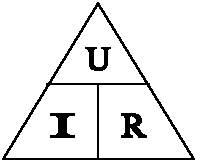 Цель:Сформулировать закон Ома для участка цепи.Деятельность:Зачитывают выводы.Записывают формулу.Зачитывают формулировку закона Ома для участка цепи.V.  Этап первичной проверки понимания изученного. 5 минV. Этап первичной проверки понимания изученного.Цель этапа: зафиксировать изученный материал во внешней речи и письменно.Учитель: Прежде чем мы будем применять полученные знания при решении задач,  давайте  все вместе попробуем использовать формулу закона Ома  в разных ситуациях.Решим задачу №1из листа задач.Цель:Закрепить изученный материал.Деятельность:Решают задачу.VI. Рефлексия. 5 минVI.  Рефлексия.Цель этапа: -  оценить собственную деятельность на уроке;                    -  поблагодарить друг друга за урок;            - зафиксировать неразрешённые затруднения как                     направления будущей  учебной деятельности;                    - обсудить и записать домашнее задание.Учитель:  Наш урок подходит к завершению. Подведем итоги урока.Что нового вы узнали, поняли?Что научились делать?Что понравилось более всего на уроке? Что вызвало затруднение? И почему?Достигнута ли ваша  личная цель? Заполните соответствующие строки в дидактической карте.Домашнее задание:   § 44, выучить формулировку Закона Ома Для участка цепи, 3 задачи из карточки с задачами, согласно их дифференциации.Цель:Оценить собственную деятельность на уроке.Деятельность:Отвечают на вопросы учителя.Заполняют дидактическую карту.